Кафедра общей биологии и экологии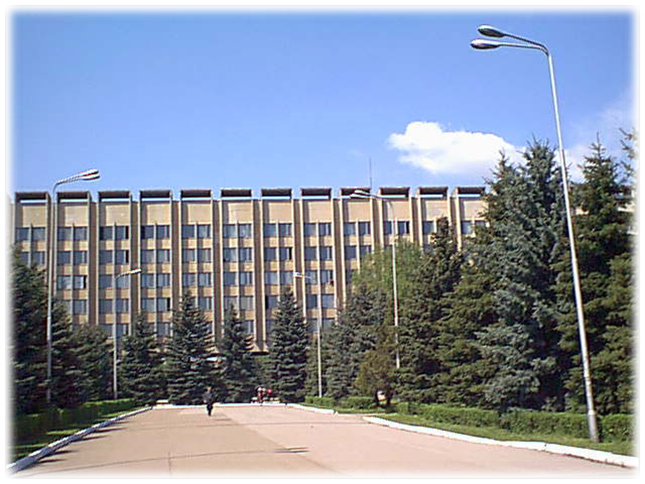 Международная научная экологическая Конференция,ЭКОЛОГИЧЕСКИЕ ПРОБЛЕМЫ РАЗВИТИЯ АГРОЛАНДШАФТОВ И СПОСОБЫ ПОВЫШЕНИЯ ИХ ПРОДУКТИВНОСТИ27–29 марта 2018 г.г. Краснодар, 2017I. ОБЩАЯ ИНФОРМАЦИЯКубанский государственный аграрный университет проводит Международную научную экологическую Конференцию на тему: «Экологические проблемы развития агроландшафтов и способы повышения их продуктивности», которая состоится 27–29  марта 2018 года.Форма участия: очная, заочная.В течение 10 рабочих дней после проведения конференции сборник будет размещен на нашем сайте http://ecokavkaz.ru/component/content/?view=featured.Сборник будет постатейно размещён в научной электронной библиотеке Elibrary.ru и зарегистрирован в базе РИНЦ (Российский индекс научного цитирования)II. ОСНОВНЫЕ СЕКЦИИ КОНФЕРЕНЦИИСекция 1. Использование отходов быта, промышленного и сельскохозяйственного производства для повышения продуктивности агроландшафтов.Секция 2. . Смешанные (совмещенные) посевы в севообороте как одно из направлений в развитии и улучшении агроландшафтов.Секция 3. Роль лесных полос в улучшении физико-химических свойств почв и повышении урожайности сельскохозяйственных культур в агроландшафтах.Секция 4. Взаимосвязь живых организмов и верхнего слоя почвы в совмещённых посевах аграрных ландшафтов.Секция 5. Влияние отходов на свойства почв при смешанных посевах в условиях вегетационного опыта.Секция 6. Влияние лесных полос и совмещенных посевов на развитие биоты и увеличение продуктивности агроландшафтов. .III. ТРЕБОВАНИЯ К УЧАСТНИКАМ КОНФЕРЕНЦИИ1. Желающие принять участие в работе конференции должны выслать до 31 января 2018 г. включительно на bioeco@inbox.ru  следующие материалы: а) статью, оформленную в соответствии с требованиями и образцом, представленными ниже;б) анкету участника конференции по образцу, который представлен ниже;в) договор оказания услуг;г) отсканированную  квитанцию об оплате статьи.В названии файла необходимо указать фамилию автора (первого автора, если авторов несколько), например: Иванов И.И.-статья, Иванов И.И.-анкета, Иванов  И. И. (договор), Иванов И.И.- квитанция. При получении материалов Оргкомитет проводит их рецензирование и в течение 2 рабочих дней направляет на электронный адрес автора письмо с подтверждением принятия материалов либо с указанием необходимых поправок. 2. Оргкомитет оставляет за собой право отбора заявок, отклонения материалов, представленных с нарушением установленных требований либо не имеющих достаточной научной новизны. Участникам, не получившие подтверждения, просьба продублировать материалы или связаться с Оргкомитетом.3. Публикация статей будет осуществляться только после оплаты оргвзноса, подтверждением которого будет являться присланная по электронной почте сканированная копия документа об оплате.IV ФИНАНСОВЫЕ УСЛОВИЯС целью возмещения организационных расходов авторам необходимо оплатить взнос за публикацию статьи в Сборнике трудов конференции в размере 100 рублей за 1 страницу печатного текста.В связи с отсутствием в университете валютного счета  публикации для иностранных участников принимаются без оплаты.V РЕКВИЗИТЫ ДЛЯ ОПЛАТЫИНН 2311014546, КПП 231101001Получатель: УФК по Краснодарскому краю (ФГБОУ ВО Кубанский ГАУ, л/с 20186Х13940)Банк: ЮЖНОЕ ГУ БАНКА РОССИИ Г. КРАСНОДАРРасч. счет № 40501810000002000002, БИК 040349001КБК 00000000000000000130, ОКТМО  03701000Назначение платежа. Публикация  статьи (в. т.ч. НДС 18 %)  Ф.И.О. автора статьи.VI АНКЕТА УЧАСТНИКАVII ТРЕБОВАНИЯ К МАТЕРИАЛАМVIII ОБРАЗЕЦ ОФОРМЛЕНИЯIX ОРГКОМИТЕТТрубилин Александр Иванович – ректор ФГБОУ ВО Кубанский ГАУ имени И. Т. Трубилина, доктор экономических наук, профессор; Председатель ОргкомитетаКощаев Андрей Георгиевич – проректор по научной работе ФГБОУ ВО Кубанский ГАУ имени И. Т. Трубилина, доктор биологических наук, профессор; заместитель Председателя Оргкомитета Шеуджен Асхад Хазретович – профессор, доктор биологических наук, академик РАН; заместитель Председателя ОргкомитетаБелюченко Иван Степанович – заведующий кафедрой общей биологии и экологии ФГБОУ ВО Кубанский ГАУ имени И. Т. Трубилина, доктор биологических наук, профессор; заместитель Председателя ОргкомитетаСмагин Андрей Валентинович – профессор кафедры физики и мелиорации почв факультета почвоведения Московского государственного университета им. М.В. Ломоносова, доктор биологических наук, заместитель Председателя ОргкомитетаОнипченко Владимир Гертрудович – Зав. кафедрой геоботаники Биологического факультета МГУ; доктор биологических наук, профессорКасимов Александр Меджитович – академик УЭАН, доктор технических наук, профессор, Центр (ГП «УкрНТЦ «Энергосталь»), Украина, Харьков Гукалов Владимир Николаевич – Глава Администрации Ленинградского района Краснодарского края, доктор сельскохозяйственных наук, заместитель Председателя ОргкомитетаКорунчикова Валентина Васильевна – доцент кафедры общей биологи и экологии ФГБОУ ВО Кубанский ГАУ имени И. Т. Трубилина, кандидат биологических наукВыходцева Наталья Александровна – начальник отдела по связям с общественностью ФГБОУ ВО Кубанский ГАУ имени И. Т. Трубилина.350044, г. Краснодар, ул. Калинина, 13, ФГБОУ ВО Кубанский ГАУ имени И. Т. Трубилина, ГУК, ком. 634, 639; Новопольцевой Людмиле Степановне; тел.: 8-988-240-04-16. bioeco@inbox.ruФГБОУ ВО «КУБАНСКИЙГОСУДАРСТВЕННЫЙ АГРАРНЫЙУНИВЕРСИТЕТ ИМЕНИ И.Т. ТРУБИЛИНА»Авт.1Авт.2Авт.3Фамилия, имя, отчество (полностью)Уч. звание, уч. степеньМесто работы/учебы, должность/курсКонтактный телефонE-mailНазвание статьиКоличество страниц статьиСекция (см. Секция Конференции) Форма участияАдрес для отправки сборника АктуальностьСтатья должна быть актуальной и содержать результаты самостоятельного исследования; не должна быть опубликована ранее или направлена для публикации в другие издания.ОтветственностьЗа содержание и грамотность материалов, предоставляемых в редакцию несут авторы, однако Оргкомитет оставляет за собой право вносить поправки, согласно требованиям Конференции. Требования к оформлениюФайл – Ms Word (*.doc, *.docx); Формат страницы: А4 (210x297 мм),Ориентация - книжная;Поля (верхнее, нижнее, левое, правое) – 20 мм;Шрифт: кегль – 14, тип: Times New RomanМежстрочный интервал – полуторный. Нумерация страниц не ведетсяОчередность изложения материала в статьеУДК (Универсальная десятичная классификация). УДК можно найти на сайте: http://teacode.com/online/udc/Имя, отчество и фамилии авторов на русском и английском языке в именительном падеже.Ученые степень и звание, место работы/ учебы и город на русском и английском языках.Название работы заглавными буквами на русском и английском языке.Аннотация на русском и английском языке.6 Ключевые слова на русском и английском языке.Текст статьи.Использованная литература оформляется по алфавиту и годам для одного автора под названием «ЛИТЕРАТУРА». Ссылки на использованные источники указываются по тексту в квадратных скобках согласно номерам источников по списку через запятую. Рисунки и таблицыРисунки должны быть четкими и вставлены в текст. Название и номер рисунка указываются под ним, название и номер таблицы – над нейОбъем статьидо 5 страницУДК 631.879.42ОСОБЕННОСТИ КОЛЛОИДНЫХ СИСТЕМ В ОТХОДАХ РАЗЛИЧНОГО ПРОИСХОЖДЕНИЯИванов Иван Иванович, доктор биологических наук, профессор, ФГБОУ ВО «Кубанский государственный аграрный университет имени И. Т. Трубилина», Россия, г. Краснодар, bioeco@inbox.ruКоллоидные частицы в составе природного отхода имеют однотипный заряд: для органических отходов характерен отрицательный заряд, а для минеральных – положительный, что придает седиментационную устойчивость коллоидной системе отхода, так как силы притяжения превышают силы отталкивания.Ключевые слова: коллоиды, однотипность заряда, органические отходы, минеральные отходы, седиментационная устойчивостьPECULIARITIES OF COLLOIDS IN WASTES OF VARIOUS ORIGINSIvanov I. I.Colloidal particles in the system of natural waste are different same type charge: for organic wastes is characteristic a negative charge, and mineral wastes - positive, wherein the connective stability of the particles, the attractive force which exceeds the forces of repulsion.Keywords: colloids, uniformity of charge, organic waste, mineral waste, sedimentation stabilityЛИТЕРАТУРАГОСТ 7.1-2003 